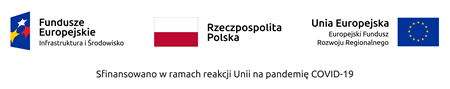 Znak sprawy PSA.272.14.2023ZESTAWIENIE WYMAGANYCH PARAMETRÓW TECHNICZNYCH	Nazwa sprzętu: Sterylizator laboratoryjny na suche, gorące powietrze - 2 szt.Typ/model oferowanego sprzętu*: …………………………………………………………………………………………………………………….Producent*: ……………………………………………………………………………………………………………………………………………………….Kraj produkcji*: …………………………………………………………………………………………………………………………………………………Rok produkcji*: ………………………………………………………………………………………………………………………………………………….Nie spełnienie co najmniej jednego z postawionych poniżej wymagań co do ich wartości minimalnych spowoduje odrzucenie oferty.*  Wypełnia wykonawcaNazwa sprzętu: ……CIEPLARKA LABORATORYJNA Z WYMUSZONYM OBIEGIEM POWIETRZA– 1szt.Typ/model oferowanego sprzętu: ……………………………………………………………………………………………………….Producent: …………………………………………………………………………………………………………………………………………..Kraj produkcji: ……………………………………………………………………………………………………………………………………..Rok produkcji: …………………………………………………………………………………………………………………………………….. Nie spełnienie choćby jednego z postawionych poniżej wymagań co do ich wartości minimalnych spowoduje odrzucenie oferty.*  Wypełnia wykonawcaNazwa sprzętu: ……CIEPLARKA LABORATORYJNA Z WYMUSZONYM OBIEGIEM POWIETRZA– 4szt.Typ/model oferowanego sprzętu: ……………………………………………………………………………………………………….Producent: …………………………………………………………………………………………………………………………………………..Kraj produkcji: ……………………………………………………………………………………………………………………………………..Rok produkcji: ……………………………………………………………………………………………………………………………………..Nie spełnienie choćby jednego z postawionych poniżej wymagań co do ich wartości minimalnych spowoduje odrzucenie oferty.*  Wypełnia wykonawcaNazwa sprzętu: ……SYSTEM MONITORINGU TEMPERATURY (REJESTRATOR DWUKANAŁOWY) – 2szt.Typ/model oferowanego sprzętu: ……………………………………………………………………………………………………….Producent: …………………………………………………………………………………………………………………………………………..Kraj produkcji: ……………………………………………………………………………………………………………………………………..Rok produkcji: ……………………………………………………………………………………………………………………………………..Nie spełnienie choćby jednego z postawionych poniżej wymagań co do ich wartości minimalnych spowoduje odrzucenie oferty.*  Wypełnia wykonawcaNazwa sprzętu: ……CHŁODZIARKA Z WYMUSZONYM OBIEGIEM POWIETRZA  3szt.Typ/model oferowanego sprzętu: ……………………………………………………………………………………………………….Producent: …………………………………………………………………………………………………………………………………………..Kraj produkcji: ……………………………………………………………………………………………………………………………………..Rok produkcji: ……………………………………………………………………………………………………………………………………..Nie spełnienie choćby jednego z postawionych poniżej wymagań co do ich wartości minimalnych spowoduje odrzucenie oferty.*  Wypełnia wykonawcaNazwa sprzętu: ……CERTYFIKOWANY ZESTAW FILTRÓW – 1szt.       Typ/model oferowanego sprzętu: ……………………………………………………………………………………………………….Producent: …………………………………………………………………………………………………………………………………………..Kraj produkcji: ……………………………………………………………………………………………………………………………………..Rok produkcji: ……………………………………………………………………………………………………………………………………..Nie spełnienie choćby jednego z postawionych poniżej wymagań co do ich wartości minimalnych spowoduje odrzucenie oferty.*  Wypełnia wykonawcaNazwa sprzętu: ……Zestaw do przechowywania szczepów – 3 szt.Typ/model oferowanego sprzętu: ……………………………………………………………………………………………………….Producent: …………………………………………………………………………………………………………………………………………..Kraj produkcji: ……………………………………………………………………………………………………………………………………..Rok produkcji: ……………………………………………………………………………………………………………………………………..Nie spełnienie choćby jednego z postawionych poniżej wymagań co do ich wartości minimalnych spowoduje odrzucenie oferty.*  Wypełnia wykonawcaNazwa sprzętu: ……Próbnik powietrza – 1 szt.                                Typ/model oferowanego sprzętu: ……………………………………………………………………………………………………….Producent: …………………………………………………………………………………………………………………………………………..Kraj produkcji: ……………………………………………………………………………………………………………………………………..Rok produkcji: ……………………………………………………………………………………………………………………………………..Nie spełnienie choćby jednego z postawionych poniżej wymagań co do ich wartości minimalnych spowoduje odrzucenie oferty.*  Wypełnia wykonawcaNazwa ……kolekcja szczepów  – 1 szt.Nie spełnienie choćby jednego z postawionych poniżej wymagań co do ich wartości minimalnych spowoduje odrzucenie oferty.*  Wypełnia wykonawcaNazwa sprzętu: Autoklaw - sterylizator parowy – 1 sztukaTyp/model oferowanego sprzętu: ……………………………………………………………………………………………………….Producent: …………………………………………………………………………………………………………………………………………..Kraj produkcji: ……………………………………………………………………………………………………………………………………..Rok produkcji: ……………………………………………………………………………………………………………………………………..Nie spełnienie choćby jednego z postawionych poniżej wymagań co do ich wartości minimalnych spowoduje odrzucenie oferty.*  Wypełnia wykonawcaLP.PARAMETRWymagana wartość/cecha granicznaPotwierdzenie wartości/cechy granicznej/Tak*Oferowany parametr (opisać)*12345WYMAGANIA PODSTAWOWE WYMAGANIA PODSTAWOWE WYMAGANIA PODSTAWOWE WYMAGANIA PODSTAWOWE WYMAGANIA PODSTAWOWE 1.Zakres temperatury Minimum od +5OC powyżej temperatury otoczenia do  +250 OC2.Pojemność Od 110 +/- 5%3.Parametry temperaturowe- rozdzielczość  nastawy - Stabilność temperatury mierzona w geometrycznym środku komory w temperaturze  + 105 OC  - jednorodność dla przestrzeni komory mierzona w temperaturze  + 105 OC  Nie gorsza niż   0,1 OCNie gorsza niż    ±0,2OCNie gorsza niż    ±2,0 OC4.Wymiary zewnętrzneSzer./wys./gł. [mm]  660x850x710 ±5%5.Wymiary wewnętrzneSzer./wys./gł. [mm]  450x550x450 ±5%6.Komora wewnętrzna Wykonana ze stali nierdzewnej kwasoodpornej (DIN 1.4301)7.ObudowaStal malowana proszkowo 8.Drzwi Pełne z automatyczną blokadą podczas pracy urządzenia9.Sterowanie/programowanie - Mikroprocesorowy sterownik czasu i temperatury z zewnętrznym, graficznym, kolorowym  wyświetlaczem dotykowym; menu w języku polskim- minimum 3 gotowe programy sterylizacji (dla 160; 180; 200  oC )- minimum  6 segmentowy profil czasowo temperaturowy- możliwość zapamiętania co najmniej 5 programów użytkownika- możliwość cyklicznego powtarzania nastawionego programu- możliwość nastawienia opóźnienia startu pracy urządzenia z podaniem daty i czasu- regulacja obrotów wentylatora - możliwość podglądu zadanych i bieżących parametrów podczas pracy urządzenia  10.Porty dostępu - minimum 1 port USB umieszczone na przedniej ścianie inkubatora  - minimum 1 złącze LAN- Otwór o średnicy min 30 mm służący do wprowadzenia zewnętrznego czujnika temperatury 11.Wyposażenie - wentylator wymuszający obieg powietrza w komorze - regulowana prędkość obrotowa wentylatora-automatyczne wyłączenie wentylatora po zakończeniu programu- kominek wentylacyjny sterowany programowo i zamykany automatycznie po uruchomieniu programu sterylizacji  - minimum 2 półki druciane ze stali nierdzewnej- zabezpieczenie termiczne minimum klasy 2.0 zgodnie z DIN 12880- alarm dźwiękowy - sygnalizacja uszkodzenia czujnika temperatury- sygnalizacja dźwiękowa i wizualna przekroczenia zadanej temperatury - kontrola zaniku napięcia- sygnalizacja otwartych drzwi- pamięć wyników pomiarowych - zegar czasu rzeczywistego12Niezależny rejestrator temperatury z zewnętrznym czujnikiemJednokanałowy rejestrator temperatury z wyświetlaczemZakres temperatury od min -110OC do +400 OCRozdzielczość pomiaru temperatury w zakresie od – 40OC do + 200OC nie gorsza niż 0,1OCDokładność pomiaru temperatury w zakresie od – 40OC do + 200OC nie gorsza niż +/- 0,5OCCzujnik zewnętrzny na kablu o długości  minimum 250 cm i zakresie pomiarowym minimum od 0…+400°CKomunikacja GSM(wysyłanie powiadomień w postaci SMS -ów w przypadku wystąpienia stanów alarmowych)Zegar czasu rzeczywistegoPort USBPamięć zewnętrzna 
o pojemności min 32 GBZasilanie sieciowe z bateryjnym podtrzymaniem pracy w przypadku zaniku zasilania sieciowego  Uchwyt do montażu na ścianie Oprogramowanie do konfiguracji rejestratora oraz pobierania danych i generowania wydruków danych.Świadectwo wzorcowania rejestratora w dwóch temperaturach wystawione przez laboratorium akredytowaneWYMAGANIA DODATKOWE WYMAGANIA DODATKOWE WYMAGANIA DODATKOWE WYMAGANIA DODATKOWE WYMAGANIA DODATKOWE 1.Dostawa  i instalacja Dostawa, instalacja, uruchomienie i szkolenie w cenie urządzenia 2.Gwarancja 24 miesiące3.SerwisCzas reakcji serwisu –nie dłuższy niż 72 godziny (w dni robocze)Czas naprawy gwarancyjnej nie dłuższy niż 7 dni roboczych od dnia zgłoszenia4.InstrukcjaW języku polskim w wersji drukowanej oraz elektronicznej5.Deklaracja zgodnościoznaczenie CE W języku angielski i/lub polskim dołączona do oferty6.Oferowana kwota za sprzęt Netto:Brutto: VAT:……………….%Netto:Brutto: VAT:……………….%Netto:Brutto: VAT:……………….%LP.PARAMETRWymagana wartość/cecha granicznaPotwierdzenie wartości/cechy granicznej/Tak*Oferowany parametr (opisać)*12345WYMAGANIA PODSTAWOWE WYMAGANIA PODSTAWOWE WYMAGANIA PODSTAWOWE WYMAGANIA PODSTAWOWE WYMAGANIA PODSTAWOWE 1.Zakres temperatury Minimum od +5OC powyżej temperatury otoczenia do  +100 OC2.Pojemność 180 litrów+/- 5%3.Parametry temperaturowe- rozdzielczość  nastawy - Stabilność temperatury mierzona w geometrycznym środku komory w temperaturze  + 37 OC  - jednorodność dla przestrzeni komory mierzona w temperaturze  + 37 OC  Nie gorsza niż   0,1 OCNie gorsza niż    ±0,1OCNie gorsza niż    ±0,3 OC4.Wymiary zewnętrzneSzer./wys./gł. [mm]  660x1040x820 ±5%5.Wymiary wewnętrzneSzer./wys./gł. [mm]  470x720x560 ±5%6.Komora wewnętrzna Wykonana ze stali nierdzewnej kwasoodpornej (DIN 1.4301)7.ObudowaStal malowana proszkowo; wzmocniona pozwalająca ustawić urządzenie jedno na drugim8.Drzwi Podwójne zewnętrzne pełne zamykane na kluczwewnętrzne szklane 9.Sterowanie/programowanie - Mikroprocesorowy sterownik czasu i temperatury z zewnętrznym, graficznym, kolorowym  wyświetlaczem dotykowym; menu w języku polskim- minimum  6 segmentowy profil czasowo temperaturowy- możliwość zapamiętania co najmniej 5 programów użytkownika- możliwość cyklicznego powtarzania nastawionego programu- możliwość nastawienia opóźnienia startu pracy urządzenia z podaniem daty i czasu- regulacja obrotów wentylatora - możliwość podglądu zadanych i bieżących parametrów podczas pracy urządzenia  10.Porty dostępu - minimum 1 port USB umieszczone na przedniej ścianie inkubatora  - minimum 1 złącze LAN- Otwór o średnicy min 30 mm służący do wprowadzenia zewnętrznego czujnika temperatury 11.Wyposażenie - wentylator wymuszający obieg powietrza w komorze -  regulacja obrotów wentylatora w zakresie od 10-100%-automatyczne wyłączenie wentylatora po zakończeniu programu- kominek wentylacyjny sterowany programowo  - minimum 3  półki druciane ze stali nierdzewnej - zabezpieczenie termiczne minimum klasy 3.1 zgodnie z DIN 12880- alarm dźwiękowy - sygnalizacja uszkodzenia czujnika temperatury- sygnalizacja dźwiękowa i wizualna przekroczenia zadanej temperatury - kontrola zaniku napięcia- sygnalizacja otwartych drzwi- pamięć wyników pomiarowych - zegar czasu rzeczywistegoWYMAGANIA DODATKOWE WYMAGANIA DODATKOWE WYMAGANIA DODATKOWE WYMAGANIA DODATKOWE WYMAGANIA DODATKOWE 1.Badanie rozkładu temperatury pomiary wykonywane w 5 punktach pomiarowych na półce urządzenia, (naroża + środek geometryczny), dla 4 półek równocześnie, w temperaturze +36°C, w laboratorium akredytowanym. Wzorcowanie potwierdzane jest wystawieniem "Świadectwa wzorcowania".2.Gwarancja 24 miesiące3.SerwisCzas reakcji serwisu – rozumiany jako podjęcie naprawy u zamawiającego nie dłuższy niż 72 godziny (w dni robocze)Czas naprawy gwarancyjnej nie dłuższy niż 7 dni roboczych od dnia zgłoszenia4.Dostawa  i instalacja Dostawa, instalacja, uruchomienie i szkolenie w cenie urządzenia 5.InstrukcjaW języku polskim w wersji drukowanej oraz elektronicznej6.Deklaracja zgodności oznaczenie CEW języku angielski i/lub polskim dołączona do oferty7. Oferowana kwota za sprzęt Netto:Brutto: VAT:……………….%Netto:Brutto: VAT:……………….%Netto:Brutto: VAT:……………….%LP.PARAMETRWymagana wartość/cecha granicznaPotwierdzenie wartości/cechy granicznej/Tak*Oferowany parametr (opisać)*12345WYMAGANIA PODSTAWOWE: WYMAGANIA PODSTAWOWE: WYMAGANIA PODSTAWOWE: WYMAGANIA PODSTAWOWE: WYMAGANIA PODSTAWOWE: 1.Zakres temperatury Minimum od +5OC powyżej temperatury otoczenia do  +100 OC2.Pojemność Ok 110 ±5%3.Parametry temperaturowe- rozdzielczość  nastawy - Stabilność temperatury mierzona w geometrycznym środku komory w temperaturze  + 37 OC  - jednorodność dla przestrzeni komory mierzona w temperaturze  + 37 OC  Nie gorsza niż   0,1 OCNie gorsza niż    ±0,1OCNie gorsza niż    ±0,3 OC4.Wymiary zewnętrzneSzer./wys./gł. [mm]  660x850x710 ±5%5.Wymiary wewnętrzneSzer./wys./gł. [mm]  450x540x450 ±5%6.Komora wewnętrzna Wykonana ze stali nierdzewnej kwasoodpornej (DIN 1.4301)7.ObudowaStal malowana proszkowo; wzmocniona -pozwalająca ustawić urządzenie jedno na drugim8.Drzwi Podwójne  zewnętrzne pełne zamykane na kluczwewnętrzne szklane 9.Sterowanie/programowanie - Mikroprocesorowy sterownik czasu i temperatury z zewnętrznym, graficznym, kolorowym  wyświetlaczem dotykowym; menu w języku polskim- minimum  6 segmentowy profil czasowo temperaturowy- możliwość zapamiętania co najmniej 5 programów użytkownika- możliwość cyklicznego powtarzania nastawionego programu- możliwość nastawienia opóźnienia startu pracy urządzenia z podaniem daty i czasu- regulacja obrotów wentylatora - możliwość podglądu zadanych i bieżących parametrów podczas pracy urządzenia  10.Porty dostępu - minimum 1 złącze USB umieszczone na przedniej ścianie inkubatora  - minimum 1 złącze LAN- Otwór o średnicy min 30 mm służący do wprowadzenia zewnętrznego czujnika temperatury 11.Wyposażenie - wentylator wymuszający obieg powietrza w komorze -  regulacja obrotów wentylatora w zakresie od 0-100%-automatyczne wyłączenie wentylatora po zakończeniu programu- kominek wentylacyjny sterowany programowo  - minimum 2 półki druciane ze stali nierdzewnej- zabezpieczenie termiczne minimum klasy 3.1 zgodnie z DIN 12880- alarm dźwiękowy - sygnalizacja uszkodzenia czujnika temperatury- sygnalizacja dźwiękowa i wizualna przekroczenia zadanej temperatury - kontrola zaniku napięcia- sygnalizacja otwartych drzwi- pamięć wyników pomiarowych - zegar czasu rzeczywistegoWYMAGANIA DODATKOWE WYMAGANIA DODATKOWE WYMAGANIA DODATKOWE WYMAGANIA DODATKOWE WYMAGANIA DODATKOWE 1.Badanie rozkładu temperatury pomiary wykonywane w 5 punktach pomiarowych na półce urządzenia, (naroża + środek geometryczny), dla 2 półek równocześnie, , w laboratorium akredytowanym. Wzorcowanie potwierdzane jest wystawieniem "Świadectwa wzorcowania".Cieplarka I temp. +37°CCieplarka I temp. +36°CCieplarka I temp. +36°C; +37°C; +57,5 °CCieplarka I temp. +36°C; +44°C2.Gwarancja 24 miesiące3.SerwisCzas reakcji serwisu –nie dłuższy niż 72 godziny (w dni robocze)Czas naprawy gwarancyjnej nie dłuższy niż 7 dni roboczych od dnia zgłoszenia4.Dostawa  i instalacja Dostawa, instalacja, uruchomienie i szkolenie w cenie urządzenia 5.InstrukcjaW języku polskim w wersji drukowanej oraz elektronicznej6.Deklaracja zgodności  oznaczenie CEW języku angielski i/lub polskim dołączona do oferty7.Oferowana kwota za sprzęt Netto:Brutto: VAT:……………….%Netto:Brutto: VAT:……………….%Netto:Brutto: VAT:……………….%LP.PARAMETRWymagana wartość/cecha granicznaPotwierdzenie wartości/cechy granicznej/Tak*Oferowany parametr (opisać)*12345WYMAGANIA PODSTAWOWE  WYMAGANIA PODSTAWOWE  WYMAGANIA PODSTAWOWE  WYMAGANIA PODSTAWOWE  WYMAGANIA PODSTAWOWE  1.Zakres temperatury Minimum od -110OC do  +400 OC 2.Parametry temperaturoweRozdzielczość pomiaru temperatury w zakresie od – 40 OC do + 200 OC Dokładność pomiaru temperatury w zakresie od – 40 OC do + 200 OC Nie gorsza niż    ±0,1OCNie gorsza niż    ±0,5 OC3.Sterowanie/programowanie - Dwukanałowy rejestrator temperatury;- możliwość komunikacji GSM (wysyłanie powiadomień w postaci SMS -ów w przypadku wystąpienia stanów alarmowych)Zegar czasu rzeczywistegoPort USBPamięć zewnętrzna o pojemności min 32 GBZasilanie sieciowe z bateryjnym podtrzymaniem pracy w przypadku zaniku zasilania sieciowego  Oprogramowanie do konfiguracji rejestratora oraz pobierania danych i generowania wydruków danych4.Porty dostępu - Port USB- gniazdo karty pamięci- gniazdo karty SIM 5.Wyposażenie - dwa czujniki zewnętrzny, każdy na kablu o długości  minimum 250 cm i zakresie pomiarowym minimum od   -40…+180°C- Uchwyt do montażu na ścianie WYMAGANIA DODATKOWE WYMAGANIA DODATKOWE WYMAGANIA DODATKOWE WYMAGANIA DODATKOWE WYMAGANIA DODATKOWE 1.Wzorcowanie rejestratora Świadectwo wzorcowania rejestratora dwa  czujniki; pomiary wykonywane w dwóch temperaturach przez laboratorium akredytowane.2.Gwarancja 24 miesięcy3.SerwisCzas reakcji serwisu –nie dłuższy niż 72 godziny (w dni robocze)Czas naprawy gwarancyjnej nie dłuższy niż 7 dni roboczych od dnia zgłoszenia4.Dostawa  i instalacja Dostawa, instalacja, uruchomienie i szkolenie w cenie urządzenia 5.Instrukcja; Oznaczenie CEW języku polskim w wersji drukowanej oraz elektronicznej6.Oferowana kwota za sprzęt Netto:Brutto: VAT:……………….%Netto:Brutto: VAT:……………….%Netto:Brutto: VAT:……………….%LP.PARAMETRWymagana wartość/cecha granicznaPotwierdzenie wartości/cechy granicznej/Tak*Oferowany parametr (opisać)*12345WYMAGANIA PODSTAWOWE WYMAGANIA PODSTAWOWE WYMAGANIA PODSTAWOWE WYMAGANIA PODSTAWOWE WYMAGANIA PODSTAWOWE 1.Zakres temperatury Minimum od +3OC2.Pojemność  chłodziarkiMinimum 300 litrów3.System chłodzeniaKompresorowy; czynnik chłodniczy R600a4.Wymiary zewnętrzne [mm]  Głębokość max 700 mmSzerokość 600 mm ±5%6.Komora wewnętrzna Wykonana z tworzywa sztucznego7.ObudowaStalowa8.Drzwi Pełne, przestawne9.Sterowaniepanel sterowania dotykowy  z możliwością blokady;z cyfrowym termometremOdszranianie / rozmrażanie automatyczne .Poziom hałasu max 40 dB10.Wyposażenie -  Cyfrowy zewnętrzny wskaźnik temperatury- minimum 4 półki szklane- minimum 2 szuflady-oświetlenie LED w komorzeWYMAGANIA DODATKOWE WYMAGANIA DODATKOWE WYMAGANIA DODATKOWE WYMAGANIA DODATKOWE WYMAGANIA DODATKOWE 1Gwarancja 24 miesiące2SerwisCzas reakcji serwisu –nie dłuższy niż 72 godzin (w dni robocze)Czas naprawy gwarancyjnej nie dłuższy niż 10 dni roboczych od dnia zgłoszenia3.Dostawa  i instalacja Dostawa, instalacja, uruchomienie i szkolenie w cenie urządzenia 4.InstrukcjaW języku polskim w wersji drukowanej oraz elektronicznej5.Oznaczenie CEDokument  dołączony do dostawy6.Oferowana kwota za sprzęt Netto:Brutto: VAT:……………….%Netto:Brutto: VAT:……………….%Netto:Brutto: VAT:……………….%LP.PARAMETRWymagana wartość/cecha granicznaPotwierdzenie wartości/cechy granicznej/Tak*Oferowany parametr (opisać)*12345WYMAGANIA PODSTAWOWE WYMAGANIA PODSTAWOWE WYMAGANIA PODSTAWOWE WYMAGANIA PODSTAWOWE WYMAGANIA PODSTAWOWE 1.Parametry techniczneCertyfikowany zestaw filtrów do sprawdzania widmowego współczynnika przepuszczania-testowy zestaw weryfikacyjny-6 precyzyjnych filtrów szklanych w tym filtr dydymowyDrugorzędowe wzorce zgodności z iso do kontroli wewnętrznej spektrofotometrów Zestaw kompatybilny ze spektrofotometrem DR 6000 WYMAGANIA DODATKOWE WYMAGANIA DODATKOWE WYMAGANIA DODATKOWE WYMAGANIA DODATKOWE WYMAGANIA DODATKOWE 1.Wzorcowanie Świadectwo wzorcowania filtrów2.ZestawZestaw fabrycznie nowy; rok produkcji 2022 lub 20233.Oznaczenie CE4.Oferowana kwota Netto:Brutto: VAT:……………….%Netto:Brutto: VAT:……………….%Netto:Brutto: VAT:……………….%LP.PARAMETRWymagana wartość/cecha granicznaPotwierdzenie wartości/cechy granicznej/Tak*Oferowany parametr (opisać)*12345WYMGANIA PODSTAWOWEWYMGANIA PODSTAWOWEWYMGANIA PODSTAWOWEWYMGANIA PODSTAWOWEWYMGANIA PODSTAWOWE1.Parametry techniczneSterylne fiolki zawierające 25 koralików o mikroporowatej powierzchni, zawieszone w specjalnym płynie konserwującym, umożliwiającym przeżywalność mikroorganizmów w temp. od -20 OC do -80 OCWYMAGANIA DODATKOWE WYMAGANIA DODATKOWE WYMAGANIA DODATKOWE WYMAGANIA DODATKOWE WYMAGANIA DODATKOWE 1.Wielkość opakowania Minimum 80 fiolek (mix kolorów)2.Termin ważności Minimum 12 miesięcy. 3. Oferowana kwota Netto:Brutto: VAT:……………….%Netto:Brutto: VAT:……………….%Netto:Brutto: VAT:……………….%LP.PARAMETRWymagana wartość/cecha granicznaPotwierdzenie wartości/cechy granicznej/Tak*Oferowany parametr (opisać)*12345WYMAGANIA PODSTAWOWE WYMAGANIA PODSTAWOWE WYMAGANIA PODSTAWOWE WYMAGANIA PODSTAWOWE WYMAGANIA PODSTAWOWE 1.Parametry technicznePrzenośny próbnik powietrza do szybkiego i łatwego monitorowania otaczającego powietrzaKorpus odporny na wstrząsy o właściwościach antybakteryjnychGłowica zasysająca ze stali nierdzewnej z szybkim zamknięciem i pokrywą ze stali nierdzewnej nadająca się do sterylizacji w autoklawieObjętość zasysanego powietrza minimum 100 litrów /minWybrane objętości: od nie mniej niż 30 do min. 1000 litrów Minimum 7 wstępnie ustawionych programówKomora zasysająca do płytek Petriego 90 mmWYMAGANIA DODATKOWE WYMAGANIA DODATKOWE WYMAGANIA DODATKOWE WYMAGANIA DODATKOWE WYMAGANIA DODATKOWE 1.Kalibracja  Urządzenie skalibrowane(certyfikat kalibracji); gotowe do użycia2.Dostawa  W cenie urządzenia 3.InstrukcjaW języku angielski i/lub polskim dołączona do dostawy4.Deklaracja zgodności  oznaczenie CEW języku angielski i/lub polskim dołączona do dostawy5.Gwarancja Minimum 12 miesięcy6.Przeszkolenie Personelu 7.Oferowana kwota za sprzęt Netto:Brutto: VAT:……………….%Netto:Brutto: VAT:……………….%Netto:Brutto: VAT:……………….%LP.PARAMETRWymagana wartość/cecha granicznaPotwierdzenie wartości/cechy granicznej/Tak*Oferowany parametr (opisać)*12345WYMAGANIA PODSTAWOWEWYMAGANIA PODSTAWOWEWYMAGANIA PODSTAWOWEWYMAGANIA PODSTAWOWEWYMAGANIA PODSTAWOWE1.Parametry wymagane Geobacillus stearothermophilus ATCC 7953; Salmonella enteritidis WDCM 00030 ATCC 13076; Klebsiella pneumoniae ATCC 700603; Proteus mirabilis ATCC 12453;Escherichia coli WDCM 00013 ATCC 25922; Pseudomonas aeruginosa WDCM 00025 ATCC 27853; Enterococcus faecalis WDCM 00087 ATCC 29212;Bacillus subtillis ATCC 11774; Shigella sonnei ATCC 25931; Salmonella typhimurium WDCM 00031 ATCC 14028; Proteus hausneri ATCC 13315;Shigella flexneri ATCC 12022; Citrobacter freundii WDCM 00006 ATCC® 43864; WYMAGANIA DODATKOWE WYMAGANIA DODATKOWE WYMAGANIA DODATKOWE WYMAGANIA DODATKOWE WYMAGANIA DODATKOWE 1.Termin ważności Minimum 3 miesiące od dostawy2.Jakość Maksymalnie 3 pasaż szczepu 3.Dokumenty 1. Certyfikat jakości dla każdego szczepu.2. Certyfikat producenta materiału odniesienia na normę ISO 170344.Oferowana kwota Netto:Brutto: VAT:……………….%Netto:Brutto: VAT:……………….%Netto:Brutto: VAT:……………….%LP.PARAMETRWymagana wartość/cecha granicznaPotwierdzenie wartości/cechy granicznej/Tak*Oferowany parametr (opisać)*12345WYMAGANIA PODSTAWOWE WYMAGANIA PODSTAWOWE WYMAGANIA PODSTAWOWE WYMAGANIA PODSTAWOWE WYMAGANIA PODSTAWOWE 1.Parametry techniczneSterylizator z pionową komorą sterylizacyjnąPojemność komory 60 litrów ±5%Wymiary komory Ø  413/460 mm ±10 mmRama i obudowa oraz górna obudowa drzwi sterylizatora wykonane ze stali nierdzewnej nie gorszej niż 304 wg AISISterylizator wyposażony w 4 skrętne kółka z blokadamiKomora, płaszcz komory, drzwi komory, wytwornica pary wykonane ze stali nierdzewnej nie gorszej niż 316L wg AISITemperatura sterylizacji programowana w zakresie 103 – 136 ℃  ±1℃Program rozgrzewania, podtrzymywania temperatury wsadu- regulacja w zakresie 60 - 136 ℃  ±1℃Funkcja aparatu KochaWbudowana ciśnieniowa wytwornica pary Wbudowany dodatkowy czujnik temperatury w komorze (sonda giętka)Automatyczne ryglowanie pokrywy z blokadą temperaturowąUnoszenie drzwi sterylizatora oraz ryglowanie za pomocą przycisku, Uszczelka rozprężana parąAutomatyczne czyszczenie wytwornicy pary po zakończeniu każdego cykluWyświetlanie komunikatów o zaistniałych awariach w języku polskimW pełni automatyczna realizacja wszystkich programów sterylizacyjnychProgramy sterylizacyjne - minimum 20 programów + 2 testowe (Bowie-Dick i test szczelności)Możliwość dokonywania zmian w ustawieniach parametrów sterylizacji przez użytkownikaSystem szybkiego chłodzenia wsadu Komora wyposażona w port walidacyjnyWbudowana pompa próżniowa, Pojemnik sterylizacyjny z pokrywą wykonany ze stali nierdzewnej na ½ załadunku komory – 1 szt.Kosz sterylizacyjny wykonany z siatki nierdzewnej na ¼ załadunku komory – 1 szt.Kosz sterylizacyjny wykonany z siatki nierdzewnej na 1/3  załadunku komory – 2 szt.Wbudowana drukarka Stacja odwróconej osmozy ze zbiornikiem ciśnieniowym Zużycie wody chłodzącej do chłodzenia kondensatu max. 10 l wody wodociągowej zdatnej do piciaWYMAGANIA DODATKOWE WYMAGANIA DODATKOWE WYMAGANIA DODATKOWE WYMAGANIA DODATKOWE WYMAGANIA DODATKOWE 1.Reakcja serwisu Czas reakcji serwisu –nie dłuższy niż 72 godziny (w dni robocze)Czas naprawy gwarancyjnej nie dłuższy niż 7 dni roboczych od dnia zgłoszenia2.Dostawa  Dostawa wraz z wniesieniem, instalacją i uruchomieniem w siedzibie zamawiającego3.InstrukcjaW języku angielski i/lub polskim dołączona do dostawy4.Deklaracja zgodności  oznaczenie CEW języku angielski i/lub polskim dołączona do dostawy5.Gwarancja Minimum 24 miesiące6.Przeszkolenie Personelu 7.Oferowana kwota za sprzęt Netto:Brutto: VAT:……………….%Netto:Brutto: VAT:……………….%Netto:Brutto: VAT:……………….%